TEHNISKĀ SPECIFIKĀCIJA/ TECHNICAL SPECIFICATION Nr. TS 2109.1xx v1Gaisvadu līnijas savienotāji kailvadiem (presējami, skrūvējami u.c.)/ Overhead line automatic joint for bare conductor (compress joint, joint with screws or another type tension joint)Attēlam informatīvs raksturs/ Illustrastive picture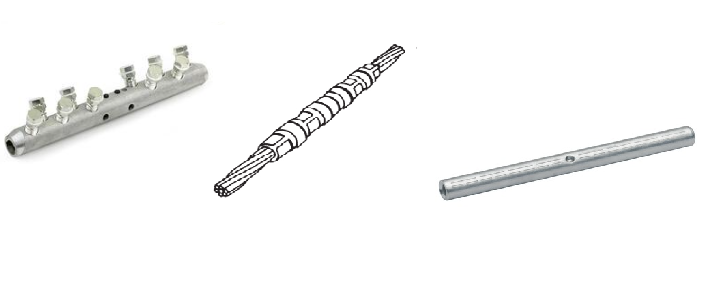 Nr./ NoApraksts/ DescriptionMinimālā tehniskā prasība/ Minimum technical requirementPiedāvātās preces konkrētais tehniskais apraksts/ Specific technical description of the offered productAvots/ SourcePiezīmes/ RemarksVispārīgā informācija/ General informationRažotājs (nosaukums, atrašanās vieta)/ Manufacturer (name and location)Norādīt informāciju/ Specify information2109.100 Vadu mehānisks savienotājs, kailvadiem, 1-20kV/ Mechanical joint, bare conductors, 1-20kV Tipa apzīmējums/ Type reference Parauga piegādes laiks tehniskajai izvērtēšanai (pēc pieprasījuma), darba dienas/ Delivery time for sample technical check(on request), working daysNorādīt vērtību/ SpecifyPreces marķēšanai pielietotais EAN kods, ja precei tāds ir piešķirts/ The EAN code used to mark the product, if such has been assignedNorādīt / Specify Norādīt vai, izmantojot EAN kodu, ražotājs piedāvā iespēju saņemt digitālu tehnisko informāciju par preci (tips, ražotājs, tehniskie parametri, lietošanas instrukcija u.c.)/ Specify whether when using the EAN code, the manufacturer offers the possibility to receive digital technical information about the product (type, manufacturer, technical parameters, instructions for use, etc.)Norādīt / Specify Standarts/ StandardsEN 61284 Gaisvadu līnijas. Prasības un testi veidgabaliem/ EN 61284 Overhead lines – Requirements and tests for fittingsAtbilst/ ConfirmDokumentācija/ DocumentationMehāniskais tests EN 61284, p.11.5.1/ Tensile test EN 61284, p.11.5.1Atbilst/ ConfirmPiegādātājs iesniedz lietošanas instrukciju LV vai ENG -Transportēšanai, Uzglabāšanai, Montāžai un Ekspluatācijai)/ The applicant provides technical documentation (user manual) in LV or ENG for Transportation, Storage, Mounting and OperationAtbilst/ ConfirmPiedāvājumā jāiekļauj tipa testu un/vai produkta sertifikāta kopija. Tipa testu un/vai produkta sertifikātu izsniegusi rūpnīcas laboratorija vai laboratorija, sertificēšanas institūcija, kas akreditēta saskaņā ar ES pieņemto akreditācijas kārtību (laboratoriju/institūciju akreditējis viens no Eiropas Akreditācijas kooperācijas (EA) dalībniekiem (http://www.european-accreditation.org/) un atbilst ISO/IEC 17025/17065 standartu prasībām. Tipa tests/produkta sertifikāts var būt veikts/izsniegts ārpus akreditācijas sfēras. Testi var būt veikti pēc cita standarta, bet testa metodes un prasības nevar būt zemākas par specifikācijā norādīto standartu./ Shall be add copy of type test and/or product certificate. Type test and/or product certificate shall be issued by manufacturer laboratory or laboratory, certification body accredited in accordance with the accepted EU accreditation procedure (laoratory/certification body have been accredited by a member of the European Co-operation for Accreditation (EA) (http://www.european-accreditation.org/) and compliant with the requirements of ISO/IEC 17025/17065 standard. Type tests/Product certificate could be done/issue out of accreditation scope. The test may be carried out by another standards, but test methods and requirements not lower than indicated standarts in specification.Atbilst/ ConfirmIr iesniegts preces attēls, kurš atbilst sekojošām prasībām/An image of the product that meets the following requirements has been submitted:".jpg" vai “.jpeg” formātā/ ".jpg" or ".jpeg" formatizšķiršanas spēja ne mazāka par 2Mpix/ resolution of at least 2Mpixir iespēja redzēt  visu preci un izlasīt visus uzrakstus, marķējumus uz tā/ the complete product can be seen and all the inscriptions markings on it can be readattēls nav papildināts ar reklāmu/ the image does not contain any advertisementAtbilst/ ConfirmTehniskie dati/ Tehnical dataDarba vides temperatūras diapazons/ Operating ambient temperature range,  ºC	-40°…+40°Paredzēts alumīnija sakausējuma apaļajam vītajam vadam pēc standarta EN 50182 / For aluminum alloy round wire concentric lay stranded conductors according the standard EN 50182 Atbilst/ ConfirmPielietojams vadu šķērsgriezumam/ Applicable for wire cross-section , mm²Vads / Wire 25mm², (D= ~6)Atbilst/ ConfirmVads / Wire 35mm², (D= ~7.5)Atbilst/ ConfirmVads / Wire 50mm², (D= ~8.5)Atbilst/ ConfirmVads / Wire 70mm², (D= ~10)Atbilst/ ConfirmVads / Wire 95mm², (D= ~12.5)Atbilst/ ConfirmVads / Wire 120mm², (D= ~14)Atbilst/ ConfirmMehāniskās savienošanas veids/ Type of mechanical connectionNorādīt/ SpecifyVisa konstrukcija - koroziju izturīga/ All construction - corrosion resistantAtbilst/ ConfirmSvaienotājs nodrošina 90% izturību no vada stiprības robežvērtības (vada stiprības robežvērtības standartā EN50182)/ Rated to hold a minimum 90% of conductor rated breaking strength (conductor rated breaking strength according the standard EN 50182)Atbilst/ ConfirmSavienotāja konstrukcija nodrošina ūdens un mitruma aizplūšanu un iztvaikošanu/ Joint construction provide allow water and moisture to escape and for air coolingAtbilst/ Confirm